 Solar Photovoltaic Occupations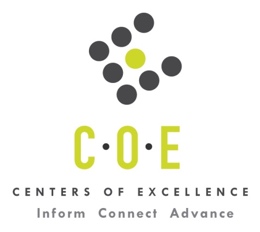 Labor Market Information ReportPrepared by the San Francisco Bay Center of Excellence for Labor Market ResearchMay 2018RecommendationBased on all available data, there appears to be a significant undersupply of Solar Photovoltaic workers compared to the demand for this cluster of occupations in the Bay region and in the East Bay sub-region (Alameda and Contra Costa Counties). The annual gap is about 7,400 students annually in the Bay region and about 2,050 in the East Bay.This report also provides student outcomes data on employment and earnings for programs on TOP 0934.40 - Electrical Systems and Power Transmissions at Laney College and statewide. Since Laney College is the only college in the region for which outcomes are available on this TOP code, outcomes for students taking courses on TOP 0934.00 – Electronics and Electric Technology in the sub-region and region is provided. It is recommended that this data be reviewed to better understand how outcomes for students taking courses on these TOP codes compare to potentially similar programs at colleges in the state and region, as well as to outcomes across all CTE programs at Laney College and in the region. It is recommended that Laney College consider listing their proposed new program under TOP 0946.10 – Energy Systems Technology. This is the TOP Code used currently by regional colleges with Solar Photovoltaic programs. The definition of this TOP code is listed as follows:0946.10– Energy Systems Technology: Theory and methods of energy conservation applied to heating, cooling, and related systems, including the measurement and assessment of energy consumption, diagnosis and prescription. Includes alternative energy systems. There would still be a regional and sub-regional undersupply if the annual supply for TOP 0946.10 was used for comparison to the demand for the cluster of solar occupations selected, since there are only 17 annual awards issued by five colleges on this TOP code in the region, with 5 of these awards issued by one college in the East Bay.IntroductionThis report profiles Solar Photovoltaic Occupations in the 12 county Bay region and in the East Bay sub-region for a proposed new program at Laney College. Labor market information (LMI) is not available at the eight-digit SOC Code level, and two of the five SOC code selected are at the eight-digit level. Therefore, the information shown in Tables 1, 2 and 5 are for the five SOC codes at the six digit SOC level. However, online postings data from Burning Glass is available at the eight-digit level for the other tables in the report.Occupational DemandTable 1. Employment Outlook for Solar Photovoltaic Occupations in Bay RegionSource: EMSI 2018.2Bay Region includes Alameda, Contra Costa, Marin, Monterey, Napa, San Benito, San Francisco, San Mateo, Santa Clara, Santa Cruz, Solano and Sonoma CountiesTable 2. Employment Outlook for Solar Photovoltaic Occupations in East Bay Sub-RegionSource: EMSI 2018.2East Bay Sub-Region includes Alameda and Contra Costa CountiesJob Postings in Bay Region and East Bay Sub-RegionTable 3. Number of Job Postings by Occupation for latest 12 months (May 2017 - April 2018)Source: Burning GlassTable 4. Top Job Titles for Solar Photovoltaic Occupations for latest 12 months (May 2017 - April 2018)Source: Burning GlassIndustry ConcentrationTable 5. Industries hiring Solar Photovoltaic Workers in Bay RegionSource: EMSI 2018.2Table 6. Top Employers Posting Solar Photovoltaic Occupations in Bay and East Bay (May 2017 - April 2018)Source: Burning GlassEducational SupplyThere are no awards being issued on the TOP code selected for this program 0934.40 - Electrical Systems and Power Transmissions in the Bay Region. However, there are students taking course on that TOP code in the region. Supply information is provided at the TOP 04 level for 0934.00 – Electronics and Electric Technology.  There are 10 Community Colleges issuing 189 awards annually on that TOP code, and one other postsecondary educational institution issuing 35 awards on CIP 47.0101- Electrical/Electronics Equipment Installation and Repair, General, for a total of 224 annual awards in the region.   Five of these colleges are in the East Bay sub-region, issuing 111 awards annually on TOP 0934.00.It is recommended that Laney College consider listing their proposed new program under TOP 0946.10 – Energy Systems Technology. This is the TOP Code used currently by regional colleges with Solar Photovoltaic programs. The definition of this TOP code is listed as follows:0946.10– Energy Systems Technology: Theory and methods of energy conservation applied to heating, cooling, and related systems, including the measurement and assessment of energy consumption, diagnosis and prescription. Includes alternative energy systems. Table 7. Award on TOP 0934.00 - Electronics and Electric Technology in Bay Region and on CIP 47.0101 -Electrical/Electronics Equipment Installation and Repair, GeneralSource: IPEDS, Data Mart and LaunchboardNOTE: Headcount of students who took one or more courses is for 2015-16. For Community Colleges, the annual average for Associate Degrees and Certificates is 2014-17. The annual average is 2013-16 for CET Sobrato (who had no awards listed in IPEDS for the most current year 2016).Gap AnalysisBased on the data included in this report, there is a large labor market gap in the Bay region with 7,625 annual openings for the Solar Photovoltaic occupational cluster and 224 annual awards for an annual undersupply of 7,401. In the East Bay, there is also a gap with 2,159 annual openings and 111 annual awards for an annual undersupply of 2,048.  If the annual supply for TOP 0946.10 was used for comparison to the demand for the cluster of solar occupations selected, there would still be a regional and sub-regional undersupply, since there are only 17 annual awards issued by five colleges on this TOP code in the region, with 5 of these awards issued by one college in the East Bay.Student OutcomesTable 8. Four Employment Outcomes Metrics for Students Who Took Courses on TOP 0934.40 - Electrical Systems and Power Transmissions and TOP 0934.00 – Electronics and Electric TechnologyNote: Outcomes are only available for 0934.40 for Laney College in the Bay Region. Therefore, the table combines outcomes for 0934.40 for Laney and the State and outcomes for 0934.00 for the Bay region and East Bay sub-region.Source: Launchboard Pipeline (version available on 5/14/18)Skills, Certificates and EducationTable 9. Top Skills for Solar Photovoltaic Occupations in Bay Region (May 2017 - April 2018)Source: Burning GlassTable 10. Certifications for Solar Photovoltaic Occupations in the Bay Region (May 2017 - April 2018)Note: 55% of records have been excluded because they do not include a certification. As a result, the chart below may not be representative of the full sample.Source: Burning GlassTable 11. Education Requirements for Solar Photovoltaic Occupations in Bay Region Note: 70% of records have been excluded because they do not include a degree level. As a result, the chart below may not be representative of the full sample.Source: Burning GlassMethodologyOccupations for this report were identified by use of skills listed in O*Net descriptions and job descriptions in Burning Glass. Labor demand data is sourced from Economic Modeling Specialists International (EMSI) occupation data and Burning Glass job postings data. Educational supply and student outcomes data is retrieved from multiple sources, including CTE Launchboard and CCCCO Data Mart.SourcesO*Net OnlineLabor Insight/Jobs (Burning Glass) Economic Modeling Specialists International (EMSI)  CTE LaunchBoard www.calpassplus.org/Launchboard/ Statewide CTE Outcomes SurveyEmployment Development Department Unemployment Insurance DatasetLiving Insight Center for Community Economic DevelopmentChancellor’s Office MIS systemContactsFor more information, please contact:Karen Beltramo, Data Research Analyst, for Bay Area Community College Consortium (BACCC) and Centers of Excellence (CoE), karen@baccc.net or (831) 332-1253John Carrese, Director, San Francisco Bay Center of Excellence for Labor Market Research, jcarrese@ccsf.edu or (415) 452-5529Sales Representatives, Wholesale and Manufacturing, Technical and Scientific Products (SOC 41-4011): 
Sell goods for wholesalers or manufacturers where technical or scientific knowledge is required in such areas as biology, engineering, chemistry, and electronics, normally obtained from at least 2 years of post-secondary education. Solar Sales Representatives and Assessors (SOC 41-4011.07): Contact new or existing customers to determine their solar equipment needs, suggest systems or equipment, or estimate costsEntry-Level Educational Requirement: High school diploma or equivalentTraining Requirement: Moderate-term on-the-job trainingPercentage of Community College Award Holders or Some Postsecondary Coursework: 31%First-Line Supervisors of Construction Trades and Extraction Workers (SOC 47-1011): Directly supervise and coordinate activities of construction or extraction workers.Solar Energy Installation Managers (SOC 47-1011.03): Direct work crews installing residential or commercial solar photovoltaic or thermal systemsEntry-Level Educational Requirement: High school diploma or equivalentTraining Requirement: NonePercentage of Community College Award Holders or Some Postsecondary Coursework: 32%Electricians (SOC 47-2111): Install, maintain, and repair electrical wiring, equipment, and fixtures.  Ensure that work is in accordance with relevant codes.  May install or service street lights, intercom systems, or electrical control systems.  Entry-Level Educational Requirement: High school diploma or equivalentTraining Requirement: ApprenticeshipPercentage of Community College Award Holders or Some Postsecondary Coursework: 47%Solar Photovoltaic Installers (SOC 47-2231): Assemble, install, or maintain solar photovoltaic (PV) systems on roofs or other structures in compliance with site assessment and schematics.  May include measuring, cutting, assembling, and bolting structural framing and solar modules.  May perform minor electrical work such as current checks. Entry-Level Educational Requirement: High school diploma or equivalentTraining Requirement: Moderate-term on-the-job trainingPercentage of Community College Award Holders or Some Postsecondary Coursework: 31%Helpers--Installation, Maintenance, and Repair Workers (SOC 49-9098): Help installation, maintenance, and repair workers in maintenance, parts replacement, and repair of vehicles, industrial machinery, and electrical and electronic equipment.  Perform duties such as furnishing tools, materials, and supplies to other workers; cleaning work area, machines, and tools; and holding materials or tools for other workers.Entry-Level Educational Requirement: High school diploma or equivalentTraining Requirement: Short-term on-the-job trainingPercentage of Community College Award Holders or Some Postsecondary Coursework: 22%Occupation 2017 Jobs2022 Jobs5-Yr Change5-Yr % Change5-Yr Open-ingsAnnual Open-ings10% Hourly WageMedian Hourly WageSales Reps, Wholesale and Manufacturing, Technical and Scientific Products17,30319,0101,707 10%10,8122,162$23.70 $44.42 First-Line Supervisors of Construction Trades and Extraction Workers15,73616,9641,227 8%9,3041,861$15.17 $37.60 Electricians19,22722,3383,111 16%14,3902,878$17.47 $35.94 Solar Photovoltaic Installers1,5171,730214 14%1,058212$15.43 $20.51 Helpers--Installation, Maintenance, and Repair Workers3,4493,775326 9%2,560512$10.59 $15.18 Total57,23363,8186,58412%38,1247,625$18.25 $37.30 Occupation 2017 Jobs2022 Jobs5-Yr Change5-Yr % Change5-Yr Open-ingsAnnual Open-ings10% Hourly WageMedian Hourly WageSales Representatives, Wholesale and Manufacturing, Technical and Scientific Products3,4673,737270 8%2,082416$19.88 $44.51 First-Line Supervisors of Construction Trades and Extraction Workers5,4745,805331 6%3,089618$15.49 $36.86 Electricians5,5746,530956 17%4,232846$16.45 $32.23 Solar Photovoltaic Installers819942123 15%582116$14.86 $19.12 Helpers--Installation, Maintenance, and Repair Workers1,0681,182114 11%810162$10.67 $14.78 TOTAL16,40218,1961,794 11%10,7942,159$16.40 $34.58 OccupationBay RegionEast BayElectricians (47-2111.00)870279Helpers--Installation, Maintenance, and Repair Workers (49-9098.00)17237Solar Photovoltaic Installers (47-2231.00)10943Solar Sales Representatives and Assessors (41-4011.07)8427Solar Energy Installation Managers (47-1011.03)163Total1,251389Common TitleBayEast BayCommon TitleBayEast BayElectrician477148Solar Technician2918Journeyman Electrician20566Lead Electrician238Maintenance Assistant11523Solar Electrician208Maintenance Electrician4823Solar Advisor, Retail Industry193Solar Installer3111Commercial Electrician173Industrial Electrician298Sales Consultant146Industry – 6 Digit NAICS (No. American Industry Classification) CodesJobs in Industry (2017)Jobs in Industry (2022)% Change (2017-22)% in Industry (2017)Electrical Contractors and Other Wiring Installation Contractors (238210)15,13318,15220%26.4%Plumbing, Heating, and Air-Conditioning Contractors (238220)2,8783,20711%5.0%Commercial and Institutional Building Construction (236220)2,3112,69116%4.0%Residential Remodelers (236118)2,0872,1754%3.6%Software Publishers (511210)2,0592,45319%3.6%Computer and Computer Peripheral Equipment and Software Merchant Wholesalers (423430)1,7231,7512%3.0%Custom Computer Programming Services (541511)1,6852,01920%2.9%Local Government, Excluding Education and Hospitals (903999)1,6061,6976%2.8%New Single-Family Housing Construction (except For-Sale Builders) (236115)1,5391,479 (4%)2.7%Electronic Computer Manufacturing (334111)1,1991,2857%2.1%Wholesale Trade Agents and Brokers (425120)1,0931,22612%1.9%Computer Systems Design Services (541512)9621,14719%1.7%All Other Specialty Trade Contractors (238990)934931 (0%)1.6%Site Preparation Contractors (238910)671652 (3%)1.2%Drugs and Druggists' Sundries Merchant Wholesalers (424210)61467410%1.1%Painting and Wall Covering Contractors (238320)612597 (2%)1.1%Drywall and Insulation Contractors (238310)5736269%1.0%EmployerBayEmployerEast BaySunrun34Outsource9Solarcity33Sunrun8Outsource29University California7Sunrise Senior Living, Inc.22Koch Industries, Incorporated6Jones Lang Lasalle Incorporated19La Solar Group6Tesla Motors19Solarcity6City Of San Jose City Hall14Tesla Motors6Grus Construction13Uc San Diego6CollegeSub-RegionTOP CodeCC HeadcountAssociate DegreesCertificates or Other Credit AwardsTotal  AwardsChabotEast Bay09340018141014Contra CostaEast Bay09340044044Diablo ValleyEast Bay09340028191726LaneyEast Bay093400on another TOP92433LaneyEast Bay093440430000Los MedanosEast Bay093400216142034MarinNorth Bay09340018000MarinNorth Bay09344024000San FranciscoMid-Peninsula0934009821113San MateoMid-Peninsula09340017104343Santa RosaNorth Bay09340019151116Santa RosaNorth Bay09344014000SkylineMid-Peninsula09340079066CET SobratoSilicon Valleyn/a03535Total Bay RegionTotal Bay Region0934001,20143181224Total East Bay Sub-RegionTotal East Bay Sub-Region09340075636751112015-16Bay 
(All CTE Programs)Laney(All CTE Programs)State (0934.40)Bay (0934.00)East Bay (0934.00)Laney (0934.40)Top College on 0934.40 in the StateTop College on 0934.40 in the State% Employed Four Quarters After Exit74%67%81%74%76%71%(103 students)San Bernardino93%(14 students)Median Earnings Two Quarters After Exit$10,310$9,960$11,050$11,215$11,110$9,835(n/a)Santiago Canyon$47,250
(n/a)Median % Change in Earnings46%46%63%45%78%88%(n/a)Rio Hondo150%
(n/a)% of Students Earning a Living Wage63%61%77%66%65%65%(51 students)Santiago Canyon93%(115 students)SkillPostingsSkillPostingsSkillPostingsElectrical Work825Electrical Diagrams/Schematics96Prospective Clients56Repair600Oscilloscopes90Recruiting55Wiring315Sales87Conduit Bending54Electrical Systems296Rigid Conduit85Forklift Operation54Hand Tools264Wiring Repair83Photovoltaic (PV) Systems54Transformers221Carpentry82Safety Codes54Electrical Wiring218Circuit Breakers81Predictive/Preventative Maintenance53Schematic Diagrams194Electrical Experience80Lifting Ability52Customer Service155Hazard Identification80Painting52Test Equipment137Conveyor Systems79Project Management52Teamwork/Collaboration135Electrical Engineering79Electrical Codes51Machinery133Power Supplies79Power Distribution51Power Tools117New Construction66Electrical Equipment Repair50Wiring Diagrams117National Electrical Code64Welding50Occupational Health & Safety116Electrical Conduit63Recruiting55Voltmeters113Electrical Devices60Conduit Bending54Scheduling109Customer Contact59Forklift Operation54HVAC106Quality Assurance and Control58Photovoltaic (PV) Systems54Plumbing98Industrial Electrical Experience57Safety Codes54CertificationPostingsCertificationPostingsDriver's License313CDL Class C20Electrician Certification284North American Board of Energy Practitioners (NABCEP)12Electrical Certification22First Aid CPR AED10Education (minimum advertised)Latest 12 Mos. PostingsHigh school or vocational training334 (88%)Associate Degree27 (7%)Bachelor’s Degree or Higher17 (5%)